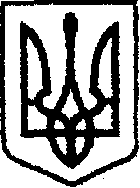 У К Р А Ї Н Ачернігівська обласна державна адміністраціяУПРАВЛІННЯ КАПІТАЛЬНОГО БУДІВНИЦТВАН А К А ЗПро затвердження порядкунадання матеріальної допомогидля вирішення соціально-побутовихпитань державним службовцям УправлінняВідповідно до статей 6, 41 Закону України «Про місцеві державні адміністрації», частини другої статті 54 Закону України «Про державну службу», постанови Кабінету Міністрів України від 08.08.2016 № 500 «Про затвердження Порядку надання державним службовцям матеріальної допомоги для вирішення соціально-побутових питань» (зі змінами), з метою врегулювання механізму надання матеріальної допомоги для вирішення соціально-побутових питань,н а к а з у ю :1. Затвердити Порядок надання матеріальної допомоги для вирішення соціально-побутових питань державним службовцям Управління капітального будівництва Чернігівської обласної державної адміністрації, що додається.2. Контроль за виконанням цього наказу залишаю за собою. Начальник                                                                           Ярослав СЛЄСАРЕНКОЗАТВЕРДЖЕНОнаказ начальника Управліннякапітального будівництваЧернігівської обласної державної адміністраційвід 20 жовтня 2023 року № 176 ПОРЯДОКнадання матеріальної допомоги для вирішення соціально-побутових питань державним службовцям Управління капітального будівництва Чернігівської обласної державної адміністрації1. Цей Порядок визначає умови надання матеріальної допомоги для вирішення соціально-побутових питань (далі – матеріальна допомога) державним службовцям Управління капітального будівництва Чернігівської обласної державної адміністрації.2. Матеріальна допомога може надаватися один раз на рік у розмірі, що не перевищує середньомісячної заробітної плати, на підставі особистої заяви працівника. 3. Рішення про надання матеріальної допомоги державним службовцям приймається начальником Управління в межах затвердженого фонду оплати праці.4. Рішення про надання начальнику Управління та його заступникам матеріальної допомоги приймається начальником Управління за погодженням із головою обласної державної адміністрації.5. Державним службовцям, переведеним до Управління капітального будівництва Чернігівської обласної державної адміністрації з іншого державного органу, матеріальна допомога надається за умови, що вони не отримували її за попереднім місцем роботи у році, в якому були переведені.Начальник відділу фінансового забезпечення – головний бухгалтер                                                 Світлана СЕРЕДАвід 17 жовтня 2023 р.         Чернігів        № 176